В целях выделения элементов планировочной структуры, установления границ территорий общего пользования, границ зон планируемого размещения объектов капитального строительства, определения характеристик и очередности планируемого развития территории, с учетом протокола публичных слушаний  и заключения о результатах публичных слушаний, в соответствии с Градостроительным кодексом Российской Федерации, решением Совета депутатов города Новосибирска от 24.05.2017 № 411 «О Порядке подготовки документации по планировке территории и признании утратившими силу отдельных решений Совета депутатов города Новосибирска, руководствуясь Уставом города Новосибирска, ПОСТАНОВЛЯЮ:1. Утвердить проект планировки территории, предусматривающий размещение линейного объекта транспортной инфраструктуры местного значения – автомобильной дороги общего пользования по Гусинобродскому шоссе, в Октябрьском и Дзержинском районах (приложение 1).2. Утвердить проект межевания территории, предусматривающий размещение линейного объекта транспортной инфраструктуры местного значения – автомобильной дороги общего пользования по Гусинобродскому шоссе, в Октябрьском и Дзержинском районах (приложение 2).3. Департаменту строительства и архитектуры мэрии города Новосибирска разместить постановление на официальном сайте города Новосибирска в информационно-телекоммуникационной сети «Интернет».4. Департаменту информационной политики мэрии города Новосибирска в течение семи дней со дня издания постановления обеспечить опубликование постановления.5. Контроль за исполнением постановления возложить на заместителя мэра города Новосибирска – начальника департамента строительства и архитектуры мэрии города Новосибирска.Кучинская2275337ГУАиГПриложение 1к постановлению мэриигорода Новосибирскаот 09.04.2019 № 1270ПРОЕКТпланировки территории, предусматривающий размещение линейного объекта транспортной инфраструктуры местного значения – автомобильной дороги общего пользования по Гусинобродскому шоссе, в Октябрьском и Дзержинском районах1. Проект планировки территории. Графическая часть (приложение 1).2. Положение о размещении линейных объектов (приложение 2).____________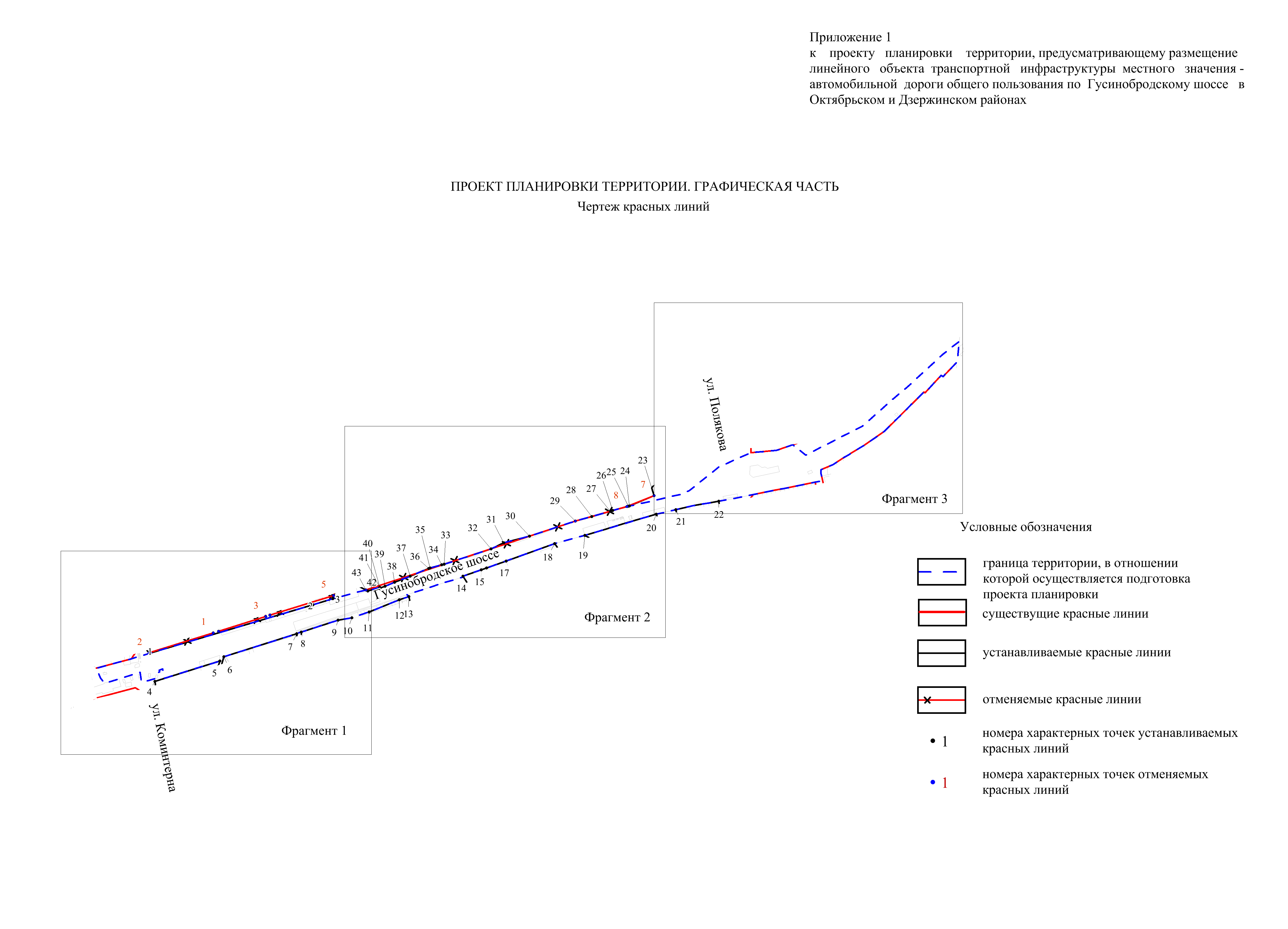 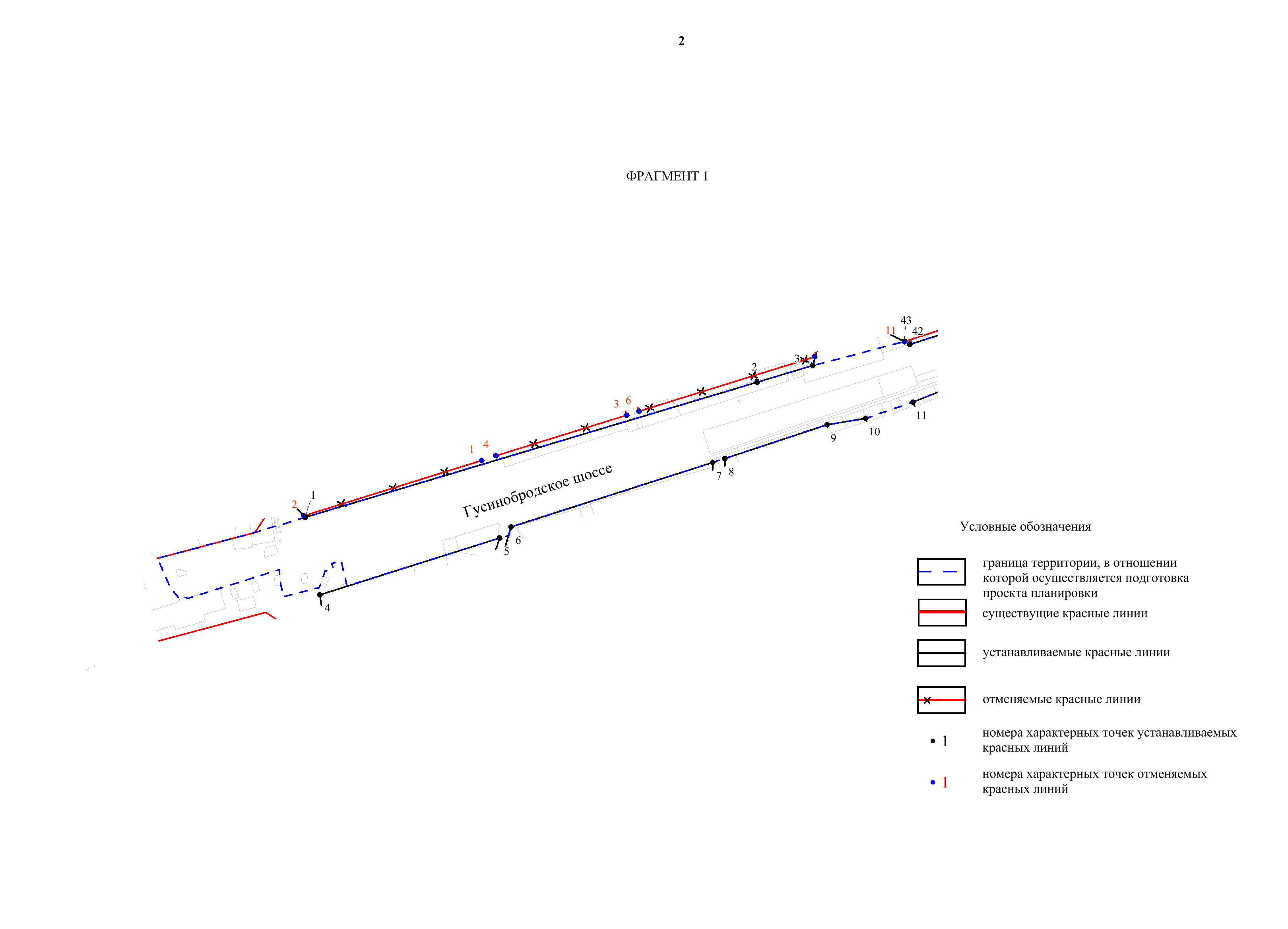 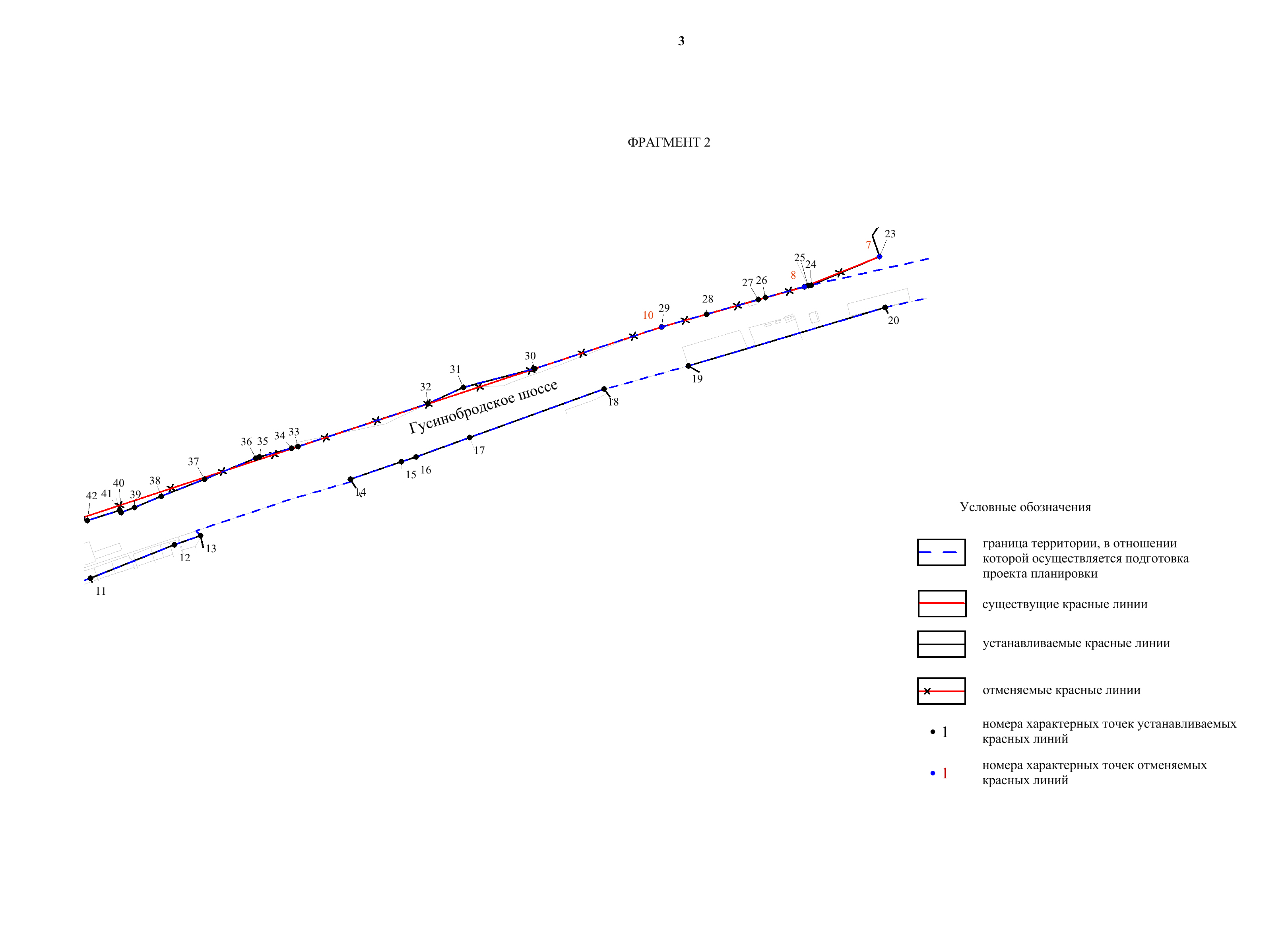 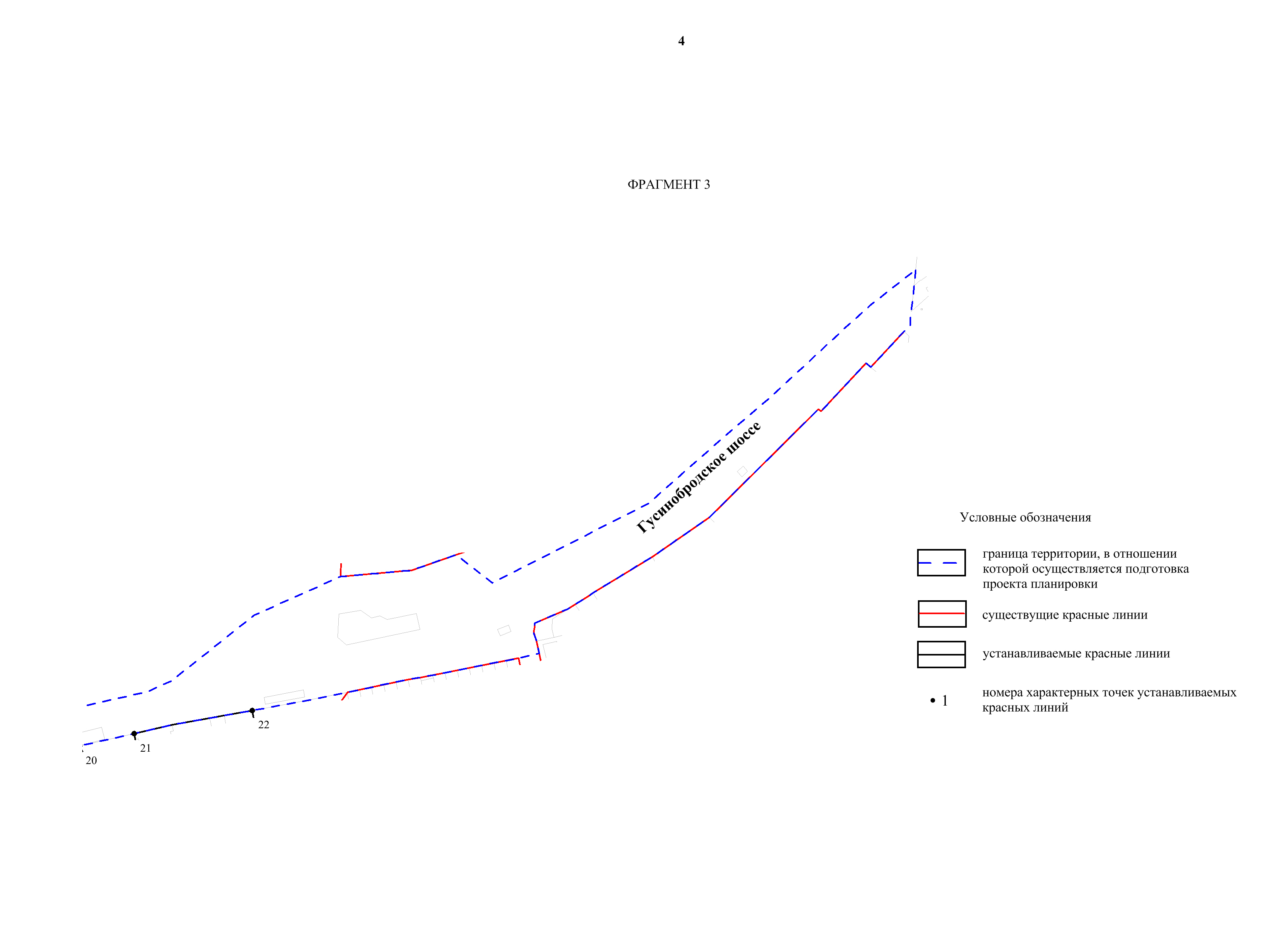 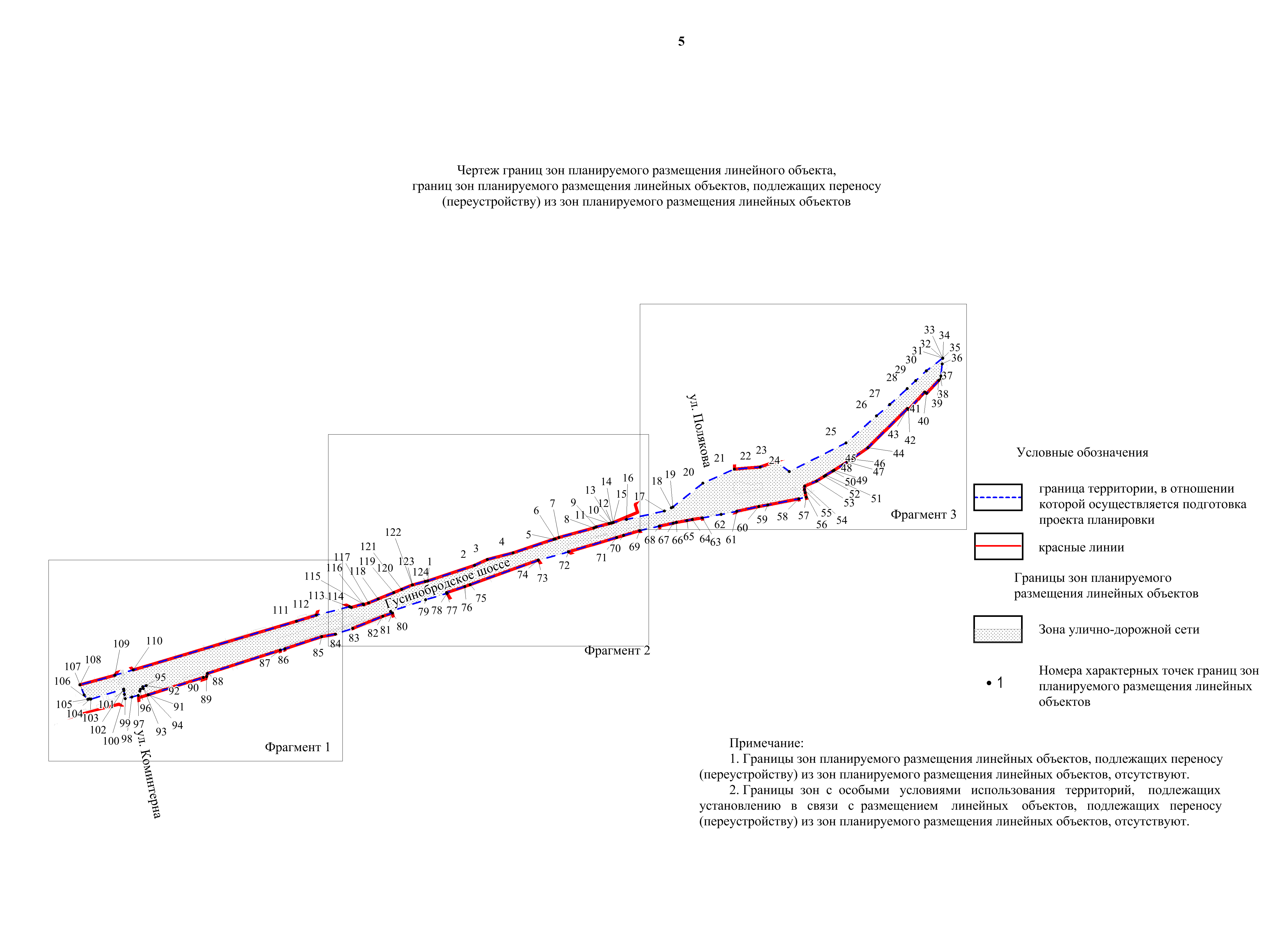 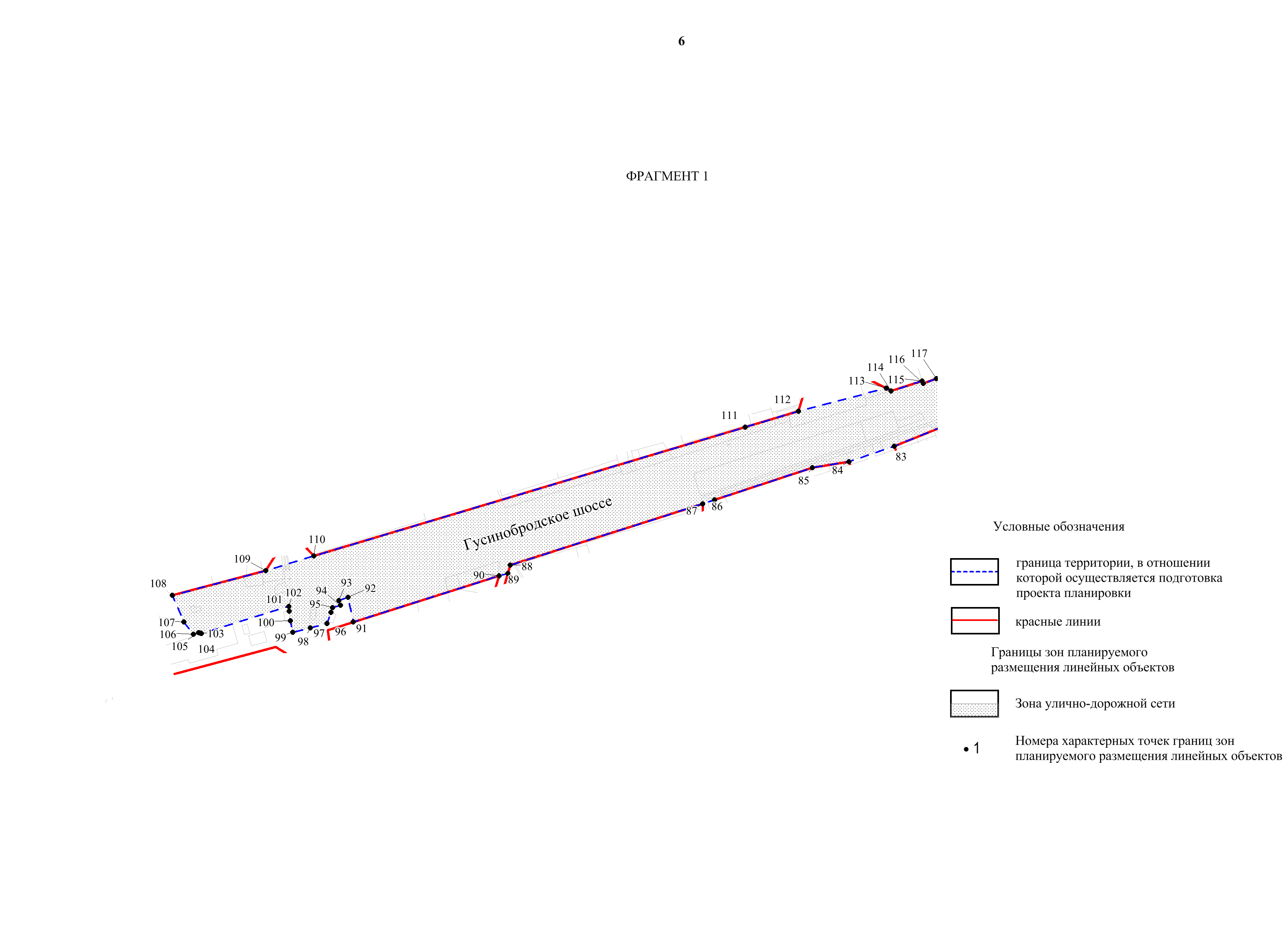 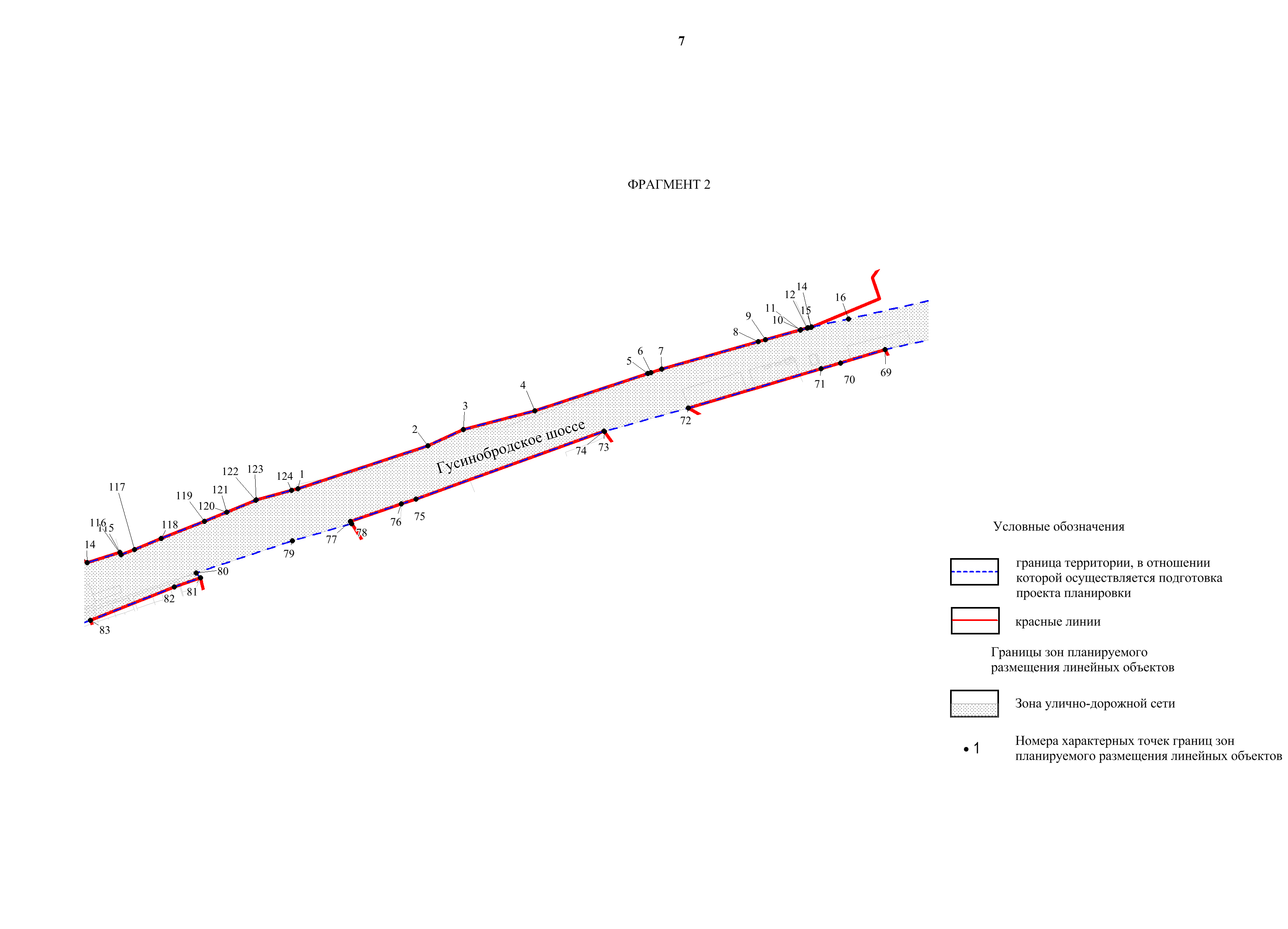 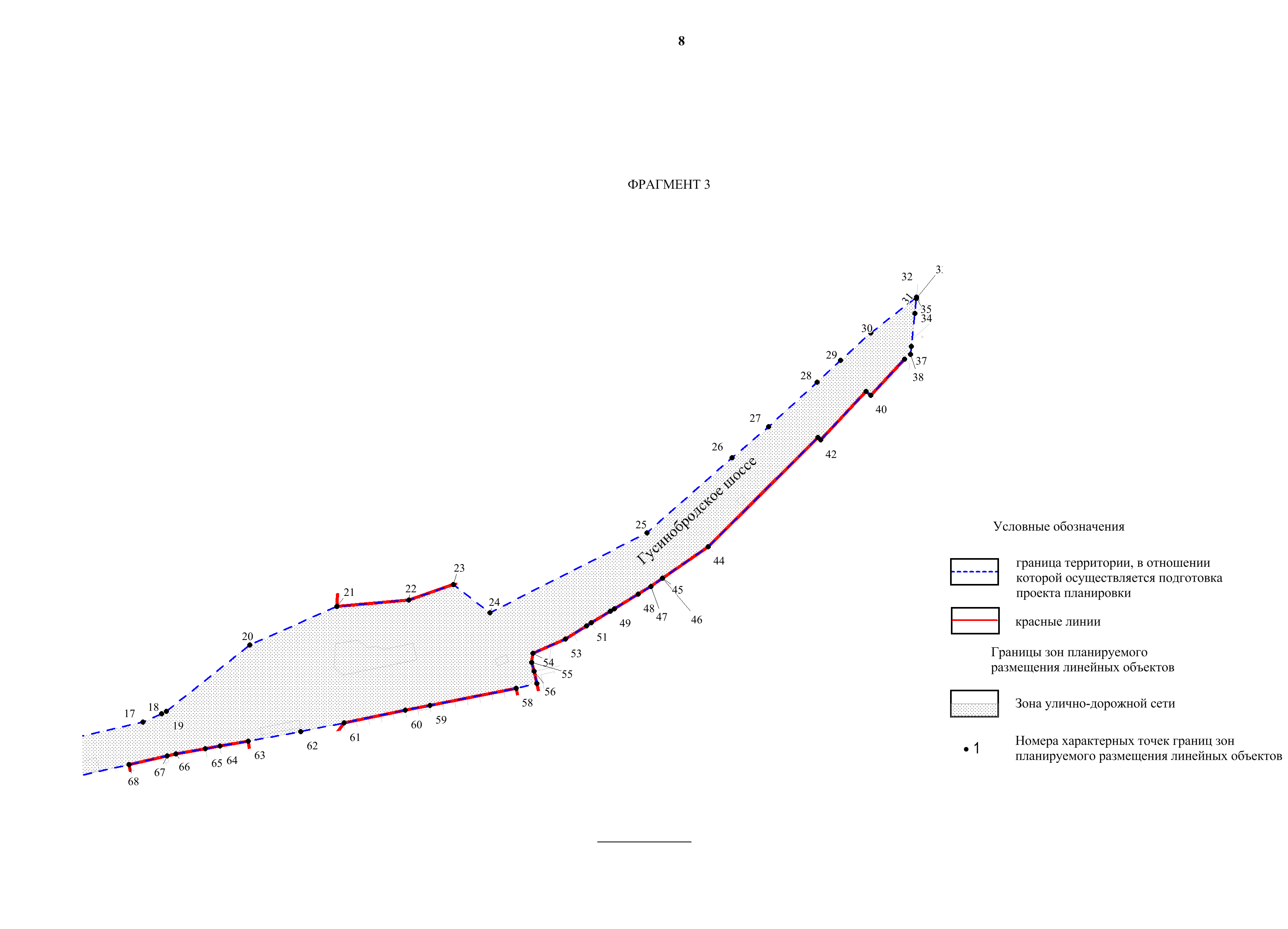 Приложение 2к проекту планировки территории, предусматривающему размещение линейного объекта транспортной инфраструктуры местного значения – автомобильной дороги общего пользования по Гусинобродскому шоссе, в Октябрьском и Дзержинском районах   ПОЛОЖЕНИЕо размещении линейных объектов1. Наименование, основные характеристики (категория, протяженность, проектная мощность, пропускная способность, грузонапряженность, интенсивность движения) и назначение планируемыхдля размещения линейных объектовПроект планировки территории, предусматривающий размещение линейного объекта транспортной инфраструктуры местного значения - автомобильной дороги общего пользования по Гусинобродскому шоссе в Октябрьском и Дзержинском районах (далее – проект планировки), разработан в отношении территории участка дороги от ул. Волочаевской до границы города Новосибирска (далее – планируемая территория).Наименование планируемого для размещения линейного объекта - автомобильная дорога общего пользования по Гусинобродскому шоссе в Октябрьском и Дзержинском районах.Площадь планируемой территории – 38,38 га.Приняты следующие технические параметры автомобильной дороги общего пользования:категория планируемой автомобильной дороги – магистральная улица общегородского значения 2-го класса - регулируемого движения;расчетная скорость движения - 80 км/час;число полос движения – 4 - 6 шт.;ширина полос движения – 3,5 - 3,75 м;ширина проезжей части – 14,5 - 21,5 м;ширина центральной разделительной полосы - 2,70 м;ширина пешеходной части тротуара - 3 м;поперечный уклон проезжей части - 20 %;наибольший продольный уклон - 20 %;наименьшие радиусы кривых:в плане с виражом - 1050 м;в плане без виража - 2000 м;в продольном профиле:выпуклые - 3900 м;вогнутые - 1000 м.Основное назначение реконструируемой автомобильной дороги - транспортная связь между областными районами и центром города, центрами планировочных районов; выходы на магистральные улицы и дороги и внешние автомобильные дороги.2. Перечень субъектов Российской Федерации, перечень муниципальных районов, городских округов в составе субъектов Российской Федерации,перечень поселений, населенных пунктов, внутригородских территорийгородов федерального значения, на территориях которыхустанавливаются зоны планируемого размещениялинейных объектовПроектом планировки территории устанавливаются зоны планируемого размещения линейных объектов на территории Российской Федерации, Новосибирской области, города Новосибирска, в Октябрьском и Дзержинском районах.В границах проекта планировки территории устанавливается одна зона планируемого размещения линейных объектов – зона улично-дорожной сети.В границах проекта планировки территории размещение объектов капитального строительства, входящих в состав линейного объекта, не предусмотрено.3. Перечень координат характерных точек границ зон планируемого размещения линейных объектовПеречень координат характерных точек зон планируемого размещения линейных объектов приведен в соответствии с системой координат, используемой для ведения Единого государственного реестра недвижимости – местной системы координат Новосибирской области, действующей на территории Новосибирской области на основании постановления Правительства Новосибирской области от 28.12.2011 № 608-п «О введении в действие местной системы координат Новосибирской области», и представлен в таблице 1.Таблица 1Перечень координат характерных точек границ зон планируемого размещения линейного объекта4. Перечень координат характерных точек границ зон планируемого размещения линейных объектов, подлежащих переносу (переустройству) из зон планируемого размещения линейных объектовГраницы зон планируемого размещения линейных объектов, подлежащих переносу (переустройству) из зон планируемого размещения линейных объектов в границах проекта планировки территории, не устанавливаются.5. Предельные параметры разрешенного строительства, реконструкции объектов капитального строительства, входящих в состав линейных объектов в границах зон их планируемого размещенияПроектом планировки не предполагается размещение объектов капитального строительства, кроме линейных.Предельные размеры земельных участков и предельные параметры разрешенного строительства, реконструкции объектов капитального строительства:предельный минимальный размер земельного участка с видом разрешенного использования «коммунальное обслуживание», «гидротехнические сооружения», «железнодорожный транспорт», «земельные участки (территории) общего пользования» - 0,001 га;предельный минимальный размер земельного участка с видом разрешенного использования «религиозное использование» - 0,01 га;предельный размер земельного участка с иным видом разрешенного использования для размещения нестационарных объектов: минимальный - 0,0002 га, максимальный - 0,09 га;предельный размер земельного участка с иным видом разрешенного использования: минимальный - 0,1 га, максимальный - 250 га.6. Информация о необходимости осуществления мероприятий по защите сохраняемых объектов капитального строительства (здание, строение, сооружение, объекты, строительство которых не завершено), существующих и строящихся на момент подготовки проекта планировки территории, а также объектов капитального строительства, планируемых к строительству в соответствии с ранее утвержденной документацией по планировке территории, от возможного негативного воздействия в связи с размещением линейных объектовОсуществление мероприятий по защите существующих и строящихся на момент подготовки проекта планировки территории, а также объектов капитального строительства, планируемых к строительству в соответствии с ранее утвержденной документацией по планировке территории, от возможного негативного воздействия в связи с размещением линейных объектов не требуется.7. Информация о необходимости осуществления мероприятий по сохранению объектов культурного наследия от возможного негативного воздействия в связи с размещением линейных объектовНеобходимость осуществления мероприятий по сохранению объектов культурного наследия от возможного негативного воздействия в связи с размещением линейных объектов отсутствует.8. Информация о необходимости осуществления мероприятий по охране окружающей среды8.1. Мероприятия по охране атмосферного воздухаС целью уменьшения негативного воздействия выбросов загрязняющих веществ в период эксплуатации, с учетом максимальной загрузки автомобильной дороги от автомобильного транспорта на атмосферный воздух можно предусмотреть следующие мероприятия: эксплуатация объекта в строгом соответствии с графиком планово-предупредительных работ; производство инструментального контроля загрязнения атмосферного воздуха; проектирование продольного профиля с допустимыми уклонами; укрепление откосов насыпи; повышение уровня экологичности автотранспорта, т. е. введение ограничений на выбросы для конкретных категорий автомобилей на уровне международных экологических стандартов (EURO III/IV). Следует также отметить, что строительство автомобильной дороги улучшит ее технические параметры и обеспечит непрерывное и безостановочное движение автомобилей с постоянной относительно высокой скоростью. В этом случае их двигатели выделяют наименьшее количество загрязняющих веществ, что в свою очередь приведет к улучшению экологической обстановки вдоль трассы дороги.8.2. Мероприятия по охране и рациональному использованию земельных ресурсов и почвенного покроваМероприятий по охране земельных ресурсов и почвенного покрова на период эксплуатации объекта не предусмотрены, т. к. проектируемый объект источников загрязнения земельных ресурсов и почвенного покрова в процессе эксплуатации не имеет.8.3. Мероприятия по защите от шумаНеобходимость осуществления мероприятий по шумозащитным мероприятиям не требуется.9. Информация о необходимости осуществления мероприятий по защитетерритории от чрезвычайных ситуаций природного и техногенногохарактера, в том числе по обеспечению пожарнойбезопасности и гражданской оборонеНа планируемой территории объекты и организации, отнесенные к категориям по гражданской обороне, отсутствуют.При проектировании и строительстве автомобильной дороги общего пользования по Гусинобродскому шоссе предусмотреть:мероприятия по предупреждению чрезвычайных ситуаций, а также организацию контроля над его состоянием в процессе эксплуатации;требования нормативных документов, направленных на обеспечение взрывопожарной безопасности и конструктивной надежности объектов.10. Перечень координат характерных точек устанавливаемых красных линийПеречень координат характерных точек устанавливаемых красных линий представлен в таблице 2.Таблица 2Перечень координат характерных точек устанавливаемых красных линийПеречень координат характерных точек отменяемых красных линий представлен в таблице 3.Таблица 3Перечень координат характерных точек отменяемых красных линий____________Приложение 2к постановлению мэриигорода Новосибирскаот 09.04.2019 № 1270ПРОЕКТмежевания территории, предусматривающий размещение линейного объекта транспортной инфраструктуры местного значения – автомобильной дорогиобщего пользования по Гусинобродскому шоссе, в Октябрьскоми Дзержинском районах1. Текстовая часть проекта межевания территории:1.1. Сведения об образуемых земельных участках (приложение 1).1.2. Сведения о границах территории, в отношении которой утвержден проект межевания (приложение 2).2. Чертеж межевания территории (приложение 3).____________Приложение 1к проекту межевания территории, предусматривающему размещение линейного объекта транспортной инфраструктуры местного значения – автомобильной дороги общего пользования по Гусинобродскому шоссе, в Октябрьском и Дзержинском районахСВЕДЕНИЯоб образуемых земельных участках____________Приложение 2к проекту межевания территории, предусматривающему размещение линейного объекта транспортной инфраструктуры местного значения – автомобильной дороги общего пользования по Гусинобродскому шоссе, в Октябрьском и Дзержинском районахСВЕДЕНИЯо границах территории, в отношении которой утвержден проект межевания____________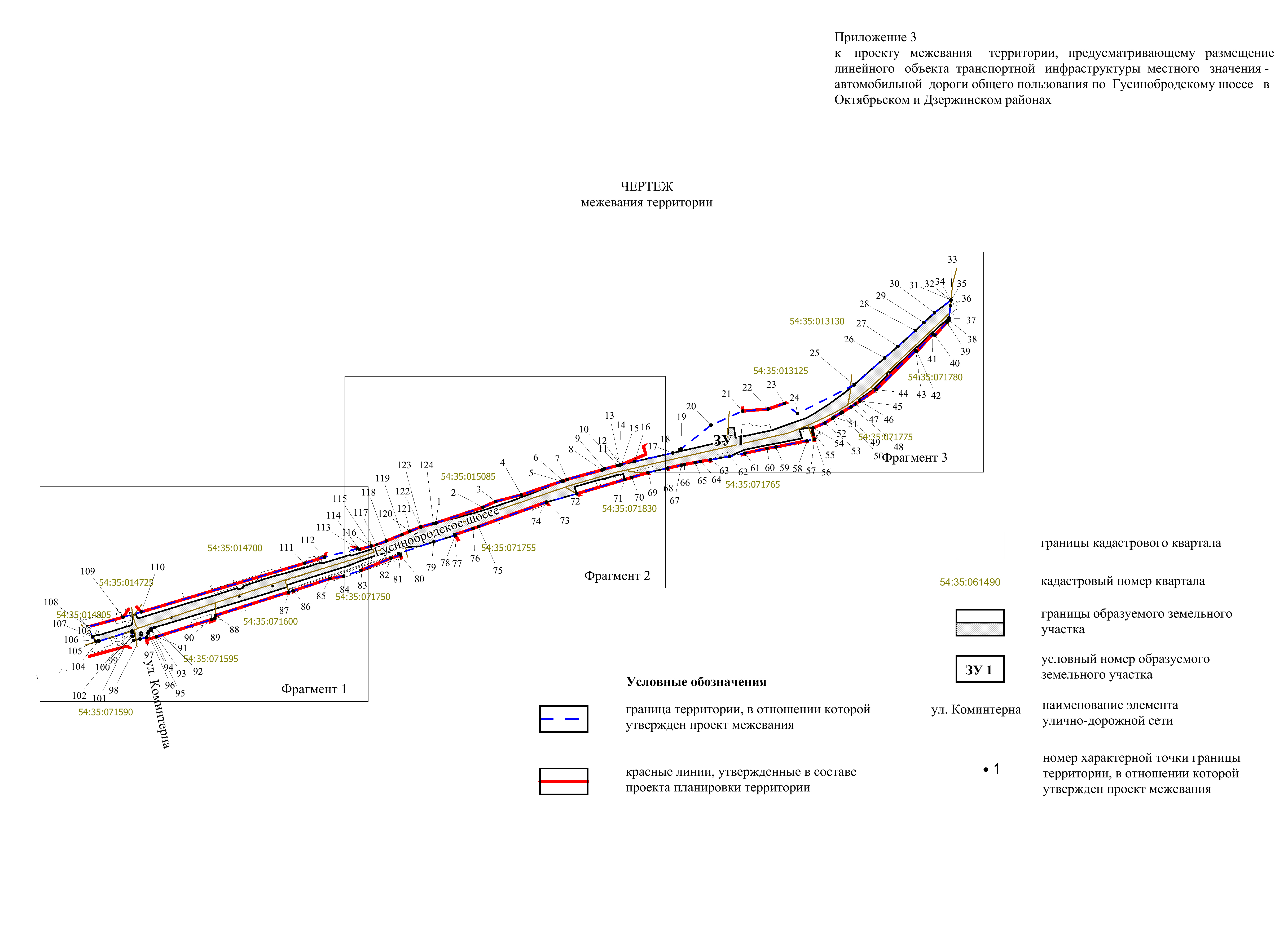 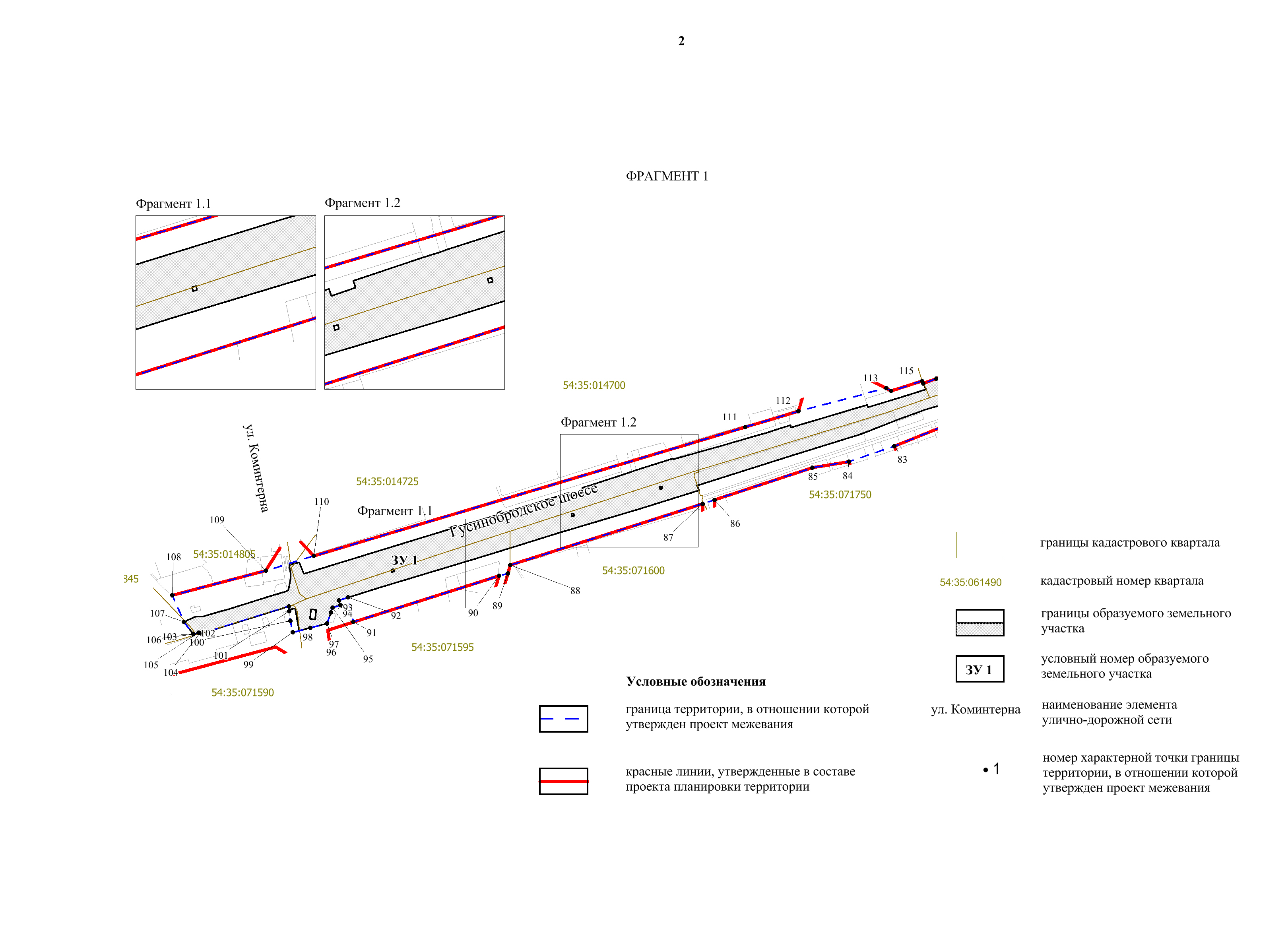 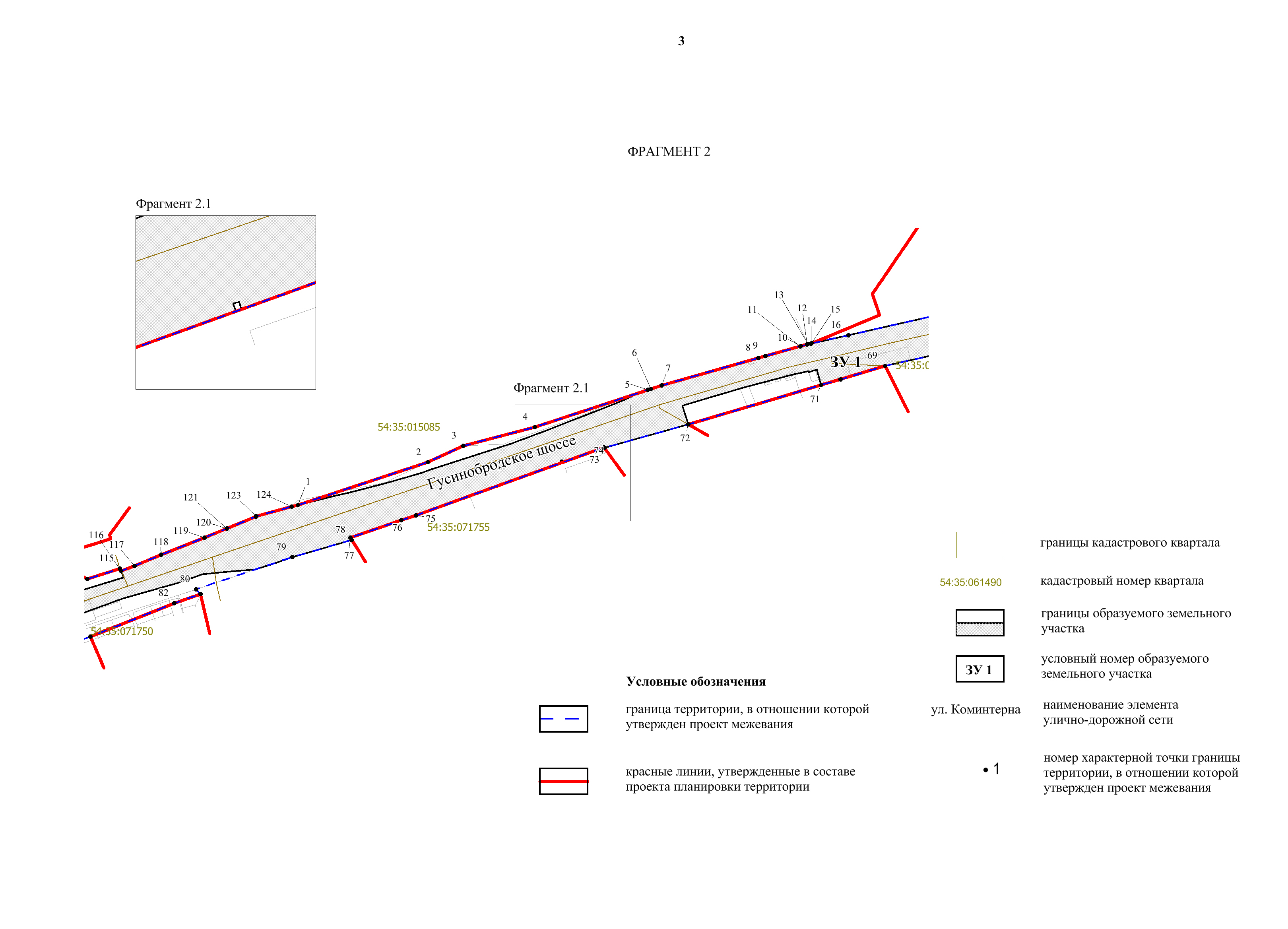 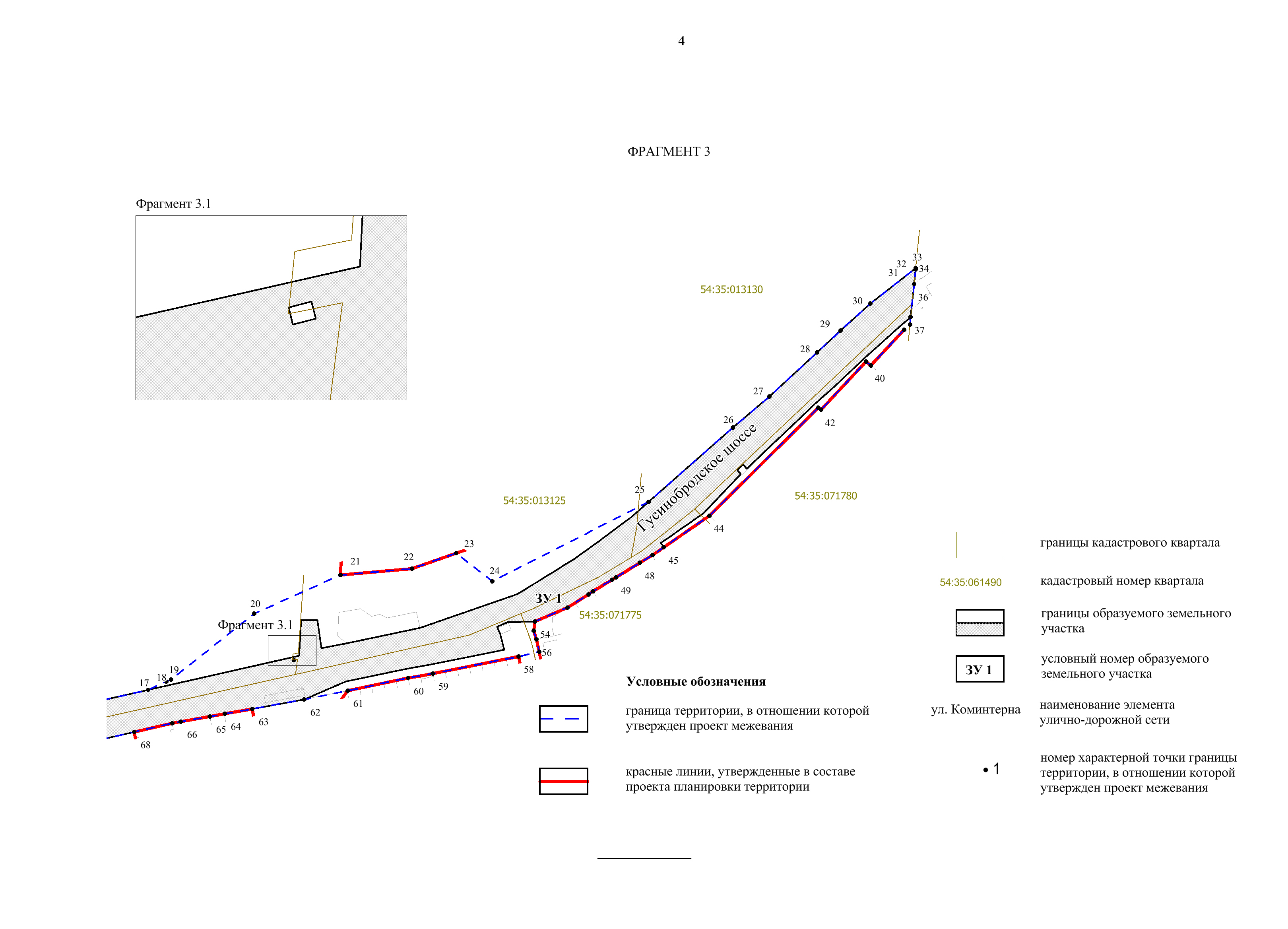 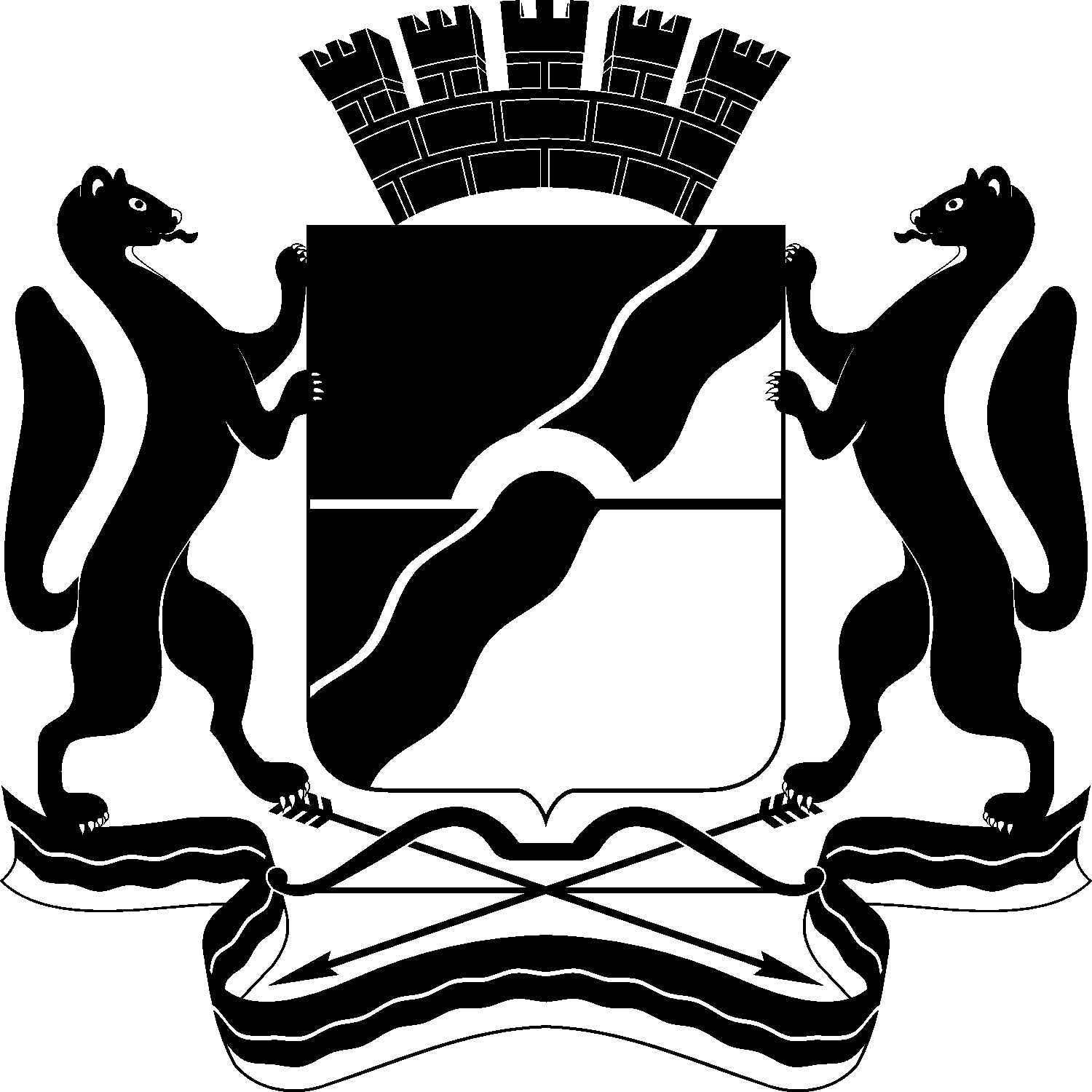 МЭРИЯ ГОРОДА НОВОСИБИРСКАПОСТАНОВЛЕНИЕОт  	  09.04.2019		№         1270 	О проекте планировки и проекте межевания территории, предусматривающих размещение линейного объекта транспортной инфраструктуры местного значения – автомобильной дороги общего пользования по Гусинобродскому шоссе, в Октябрьском и Дзержинском районахМэр города НовосибирскаА. Е. Локоть№ точкиКоординатыКоординаты№ точкиXY1231489507.394206083.062489575.884206290.763489602.394206347.354489631.984206461.355489691.844206642.286489692.894206647.467489699.054206664.088489742.404206818.909489746.064206830.0610489761.504206886.7711489761.224206886.0712489764.364206897.2813489764.604206898.1514489765.664206903.4415489765.934206904.0916489778.944206962.8517489817.214207131.1718489830.624207160.9919489834.204207168.3720489940.024207301.6621490001.834207440.3422490011.744207554.9623490036.494207625.7724489991.564207683.7325490118.854207934.1426490238.564208069.6627490287.934208128.0128490358.804208204.8629490393.754208242.3630490437.134208290.2031490493.884208363.0432490492.004208362.8533490492.054208362.9034490493.934208363.1035490493.934208363.1036490468.384208360.5537490415.354208354.8738490403.134208353.8139490395.154208344.5340490337.934208290.5241490344.124208283.0542490266.654208210.8943490270.354208206.5144490096.804208031.7345490046.254207958.7746490046.234207958.7847490033.534207940.4748490021.124207920.3049489997.574207881.9950489993.734207875.6151489975.554207845.2552489970.664207837.9253489949.404207804.0854489927.004207752.0555489912.164207750.1556489898.094207754.3657489878.424207758.6958489870.974207725.6759489843.684207588.1460489836.274207548.7961489815.914207451.3762489802.204207382.3063489786.974207298.7464489779.104207254.2265489774.884207230.3666489766.604207183.5467489763.524207170.0468489749.664207109.0769489729.764207021.5670489708.554206950.2071489699.394206919.3472489636.244206706.7573489598.984206572.7674489599.574206572.3275489491.104206271.4176489483.024206247.9377489455.144206166.8778489451.834206168.9179489423.924206073.9180489372.764205919.8281489364.874205927.1582489350.714205885.3083489297.104205751.1284489271.304205675.6785489260.834205614.2486489207.294205450.9487489200.814205431.2288489098.004205109.3189489084.154205105.2890489080.114205090.8291489003.024204846.7492489044.074204838.1393489039.214204822.6994489031.184204825.0595489027.394204811.8796489018.994204809.5397489000.744204802.6598488993.444204774.5699488985.874204745.43100489005.344204741.69101489021.194204739.38102489029.004204738.77103488983.704204592.46104488984.264204590.89105488985.214204588.05106488982.534204579.27107489003.084204563.46108489047.604204544.31109489089.184204699.99110489113.234204780.51111489328.844205502.45112489355.584205591.33113489393.794205737.94114489389.414205746.26115489405.714205798.17116489402.124205799.96117489410.334205821.87118489427.834205864.33119489455.114205933.16120489469.954205969.01121489469.964205969.02122489489.324206015.72123489489.454206016.24124489505.174206072.54№ точкиДирекционный уголРасстояние, мКоординатыКоординаты№ точкиДирекционный уголРасстояние, мXY12345173 22 18753.45489113.234204780.51273 15 2392.81489328.844205502.453253 21 33846.26489355.584205591.33472 28 17300.91488989.494204803.885252 28 17300.91489080.114205090.82672 17 15337.93489098.004205109.317252 17 15337.93489200.814205431.22871 50 50171.86489207.294205450.94980 19 4662.31489260.834205614.2410254 06 05233.67489271.304205675.671168 13 16144.49489297.104205751.121271 22 1244.36489350.704205885.3013248 57 38188.79489364.874205927.331471 01 1185.73489455.144206166.871570 59 5124.83489483.024206247.931670 11 0291.56489491.104206271.411770 10 34228.31489522.144206357.5518250 23 36430.41489599.574206572.321973 27 24328.46489636.234206706.7020253 27 24328.46489729.754207021.562178 52 15193.27489749.664207109.0722258 52 15193.27489786.964207298.7023247 21 27118.64489811.334207012.9324258 48 395.35489765.664206903.4425254 45 3070.62489764.624206898.1926251 52 2511.74489746.054206830.0627254 26 5085.70489742.404206818.9028254 15 1675.07489719.424206736.3429251 41 37213.54489699.054206664.0830255 26 47117.80489631.984206461.3531244 53 5062.46489602.384206347.3232251 45 03218.70489575.884206290.7633258 04 5210.75489507.394206083.0634254 23 2853.20489505.174206072.5435254 29 065.76489490.864206021.3036247 30 0289.39489489.324206015.7537248 22 3974.01489455.114205933.1638247 36 5045.96489427.844205864.3739249 26 4023.42489410.334205821.8740333 47 104.01489402.114205799.9441252 34 0654.40489405.714205798.1742297 44 119.41489389.414205746.264371 52 021341.62489393.794205737.94№ точкиДирекционный уголРасстояние, мКоординатыКоординаты№ точкиДирекционный уголРасстояние, мXY12345172 42 35294.32489282.404205313.452277 53 06315.50489369.884205594.483252 42 33218.93489276.464205294.3541 29 09100.64489211.394205085.325252 42 37297.47489204.204205062.21617 01 40106.35489115.794204778.18771 45 27975.16489393.794205737.94874 21 12237.50489699.054206664.0890 57 170.15489763.114206892.781068 11 29129.41489763.264206892.7811278 01 20307.79489811.334207012.93Условный номер образуемого земельного участка на чертеже межевания территорииУчетный номер кадастрового кварталаВид разрешенного использования образуемого земельного участка в соответствии с проектом планировки территорииПлощадь образуемого земельного участка, гаАдрес земельного участкаВозможные способы образования земельного участка123456ЗУ 154:35:014845,54:35:014805,54:35:014725,54:35:071595,54:35:071600,54:35:014700,54:35:071750,54:35:071755,54:35:015085,54:35:071830,54:35:071765,54:35:013125,54:35:071775,54:35:071780,54:35:013130Земельные участки (территории) общего пользования - автомобильные дороги24,06Российская Федерация, Новосибирская область, городской округ город Новосибирск, город Новосибирск Гусинобродское шоссе, з/у 37аПутем перераспределения земельных участков с кадастровыми номерами 54:35:071750:3, 54:35:071750:121, 54:35:015085:11, 54:35:071830:6, 54:35:071830:7, 54:35:013125:18, 54:35:000000:30097, 54:35:014700:20 и земель, государственная собственность на которые не разграничена№ точкиКоординатыКоординаты№ точкиXY1232489575.884206290.763489602.394206347.354489631.984206461.355489691.844206642.286489692.894206647.467489699.054206664.088489742.404206818.909489746.064206830.0610489761.504206886.7711489761.224206886.0712489764.364206897.2813489764.604206898.1514489765.664206903.4415489765.934206904.0916489778.944206962.8517489817.214207131.1718489830.624207160.9919489834.204207168.3720489940.024207301.6621490001.834207440.3422490011.744207554.9623490036.494207625.7724489991.564207683.7325490118.854207934.1426490238.564208069.6627490287.934208128.0128490358.804208204.8629490393.754208242.3630490437.134208290.2031490493.884208363.0432490492.004208362.8533490492.054208362.9034490493.934208363.1035490493.934208363.1036490468.384208360.5537490415.354208354.8738490403.134208353.8139490395.154208344.5340490337.934208290.5241490344.124208283.0542490266.654208210.8943490270.354208206.5144490096.804208031.7345490046.254207958.7746490046.234207958.7847490033.534207940.4748490021.124207920.3049489997.574207881.9950489993.734207875.6151489975.554207845.2552489970.664207837.9253489949.404207804.0854489927.004207752.0555489912.164207750.1556489898.094207754.3657489878.424207758.6958489870.974207725.6759489843.684207588.1460489836.274207548.7961489815.914207451.3762489802.204207382.3063489786.974207298.7464489779.104207254.2265489774.884207230.3666489766.604207183.5467489763.524207170.0468489749.664207109.0769489729.764207021.5670489708.554206950.2071489699.394206919.3472489636.244206706.7573489598.984206572.7674489599.574206572.3275489491.104206271.4176489483.024206247.9377489455.144206166.8778489451.834206168.9179489423.924206073.9180489372.764205919.8281489364.874205927.1582489350.714205885.3083489297.104205751.1284489271.304205675.6785489260.834205614.2486489207.294205450.9487489200.814205431.2288489098.004205109.3189489084.154205105.2890489080.114205090.8291489003.024204846.7492489044.074204838.1393489039.214204822.6994489031.184204825.0595489027.394204811.8796489018.994204809.5397489000.744204802.6598488993.444204774.5699488985.874204745.43100489005.344204741.69101489021.194204739.38102489029.004204738.77103488983.704204592.46104488984.264204590.89105488985.214204588.05106488982.534204579.27107489003.084204563.46108489047.604204544.31109489089.184204699.99110489113.234204780.51111489328.844205502.45112489355.584205591.33113489393.794205737.94114489389.414205746.26115489405.714205798.17116489402.124205799.96117489410.334205821.87118489427.834205864.33119489455.114205933.16120489469.954205969.01121489469.964205969.02122489489.324206015.72123489489.454206016.24124489505.174206072.54